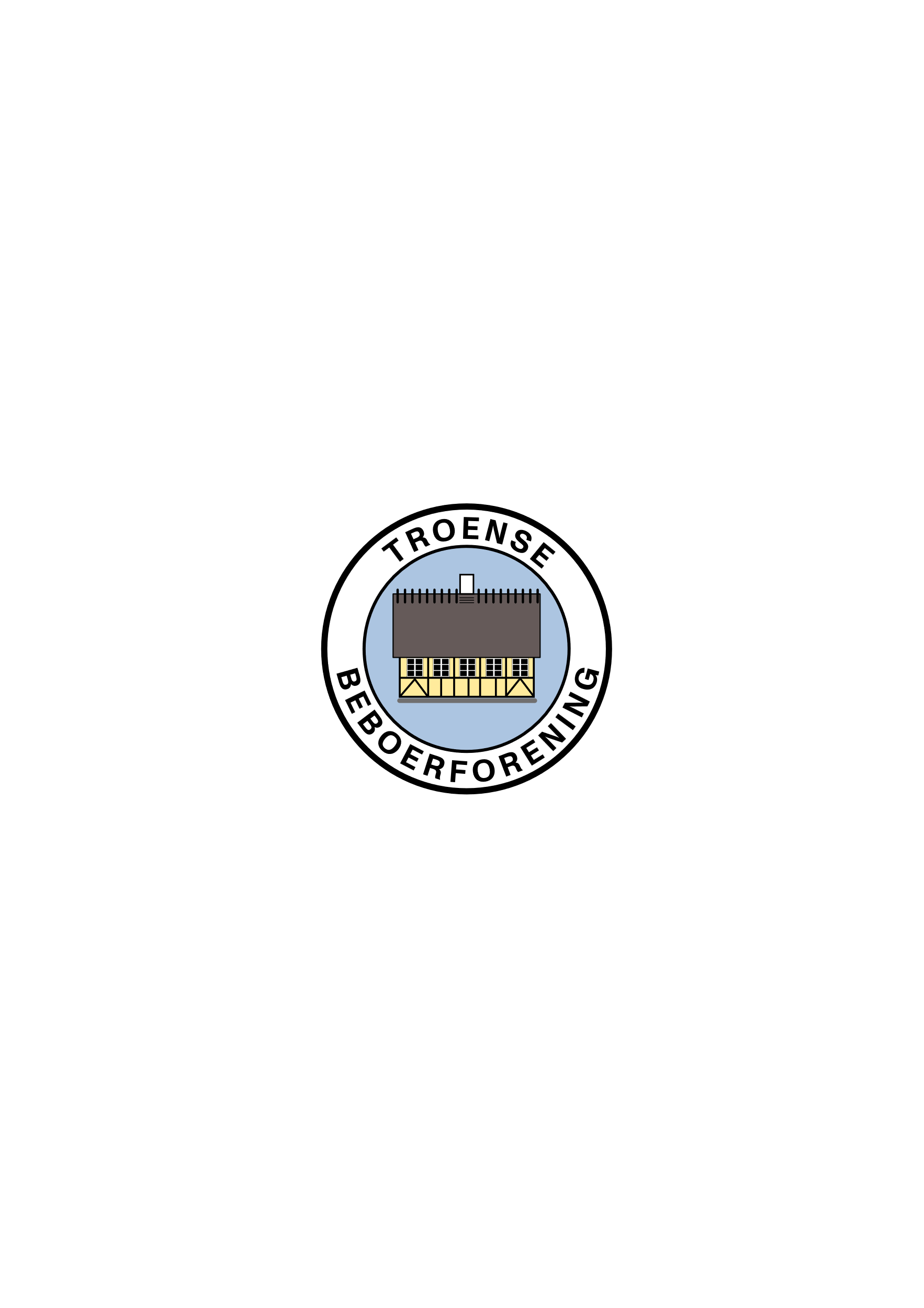 Referat af bestyrelsesmøde i Troense BeboerforeningTirsdag, den 28. februar 2023 Fraværende: Hanne, Camilla, Kasper og GunverGodkendelse af referat af 5. januar 2023 Siden sidstMagellanstrædet – der har været kontakt til Mærskgården for at få sat bomme op ved Strandvejen. Der afventes politiets tilladelse.Fastelavn – hvor 136 børn og voksne var tilmeldt til de sjove festligheder.Valdemar Slots Venner – de nye slotsejere ønsker at se tiden an, hvorfor der afventes med nye tiltag til 2024.Antal af beboerblade – 700 stk. blade er omdelt ved fælles hjælp. Måske skal oplaget senere forhøjes til 750 stk.Kontingentopkrævning – omdeling af flyers er påbegyndt og skal være foretaget inden generalforsamlingen.Forslag til ny gade område fordeling – der er tilslutning til forslaget om ny gadefordeling. Forslaget skal vedtaget på generalforsamlingen, da det kræver en vedtægtsændring.Opfølgning ved kommunen ang. nye træer langs Strandgade – Der er rykket hos kommunen, der oplyser, at det tidligst kan blive i efteråret 2023, idet der er indgået aftale med ny entreprenørafdeling, der først skal implementeres i driften.Hjemmesiden Bestyrelsen fremstår nu i nyt format med præsentation af de enkelte medlemmer – der mangler få tekster og foto. De bliver snarest indsat, så hjemmesiden vil fremstå komplet.Høringssvar Vedr. lokalplan 675 Eskærhaven – der er indsendt høringssvar angående den trafikale påvirkning. Der overvejes direkte henvendelse til udvalgte byrådspolitikere.Lokalplan 671 Grønnedal i høring.  Høringsperiode frem til 14. marts – området er ændret fra ”tæt lav bebyggelse” til ”åben bebyggelse”. Der afklares i forhold til kommunen om der skal indgives høringssvar. Anja og Eske undersøger nærmere angående den påtænkte byggehøjde.Strandgade 17 – renovering foregår i god dialog mellem bygherre og beboerforeningen, hvor særlig indretningen med kviste har været udfordrende. Beboerforeningen indstiller til kommunen om dispensation til at boligarealet kan overskride 250 m2.Generalforsamling 30. martsKommentar til bestyrelsens beretning sendes pr. mail til Anja senest d. 19.03Forslag til en vedtægtsændring omhandlende ny gadefordeling.Valg af formand, hvor Anja genopstillerDer opfordres til at flere nye kandidater stiller op til valg til bestyrelsenBestyrelsesmiddag – Fredag, den 24. marts hos Anja - tilmelding senest d. 10. marts. Husk at melde til eller fra. Jens kontakter kokken og sørger for vine til maden. Kommende arrangementer Fællesspisning bliver torsdag, den 16. marts. – Merete og Lars har arrangerer dette.Strandrensning den 26. marts kl. 10.00 – arrangeres af Bernt fra DN. By loppemarked den 3. juni kl. 10 - 15  evt. med pølser og fadøl på havnen – Kim er tovholder og får hjælp af Karen der efterlyser flere på Facebook. Der er åben i Storms Hjørne hele dagen.Skt. Hans den 23. juni – Børne kl. 17.30 – voksen kl. 21.00 – taler er fundet. Husk også brænde til børnearrangementet.Forslag til et påskearrangement for børn bliver ikke aktuelt i år.Foredrag: Forslag til et arrangement om byens huse og renovering iht. Lokalplanen til afholdelse til efteråret.EventueltBænkene på det nyindrettede torv ønskes medtaget i den årlige vedligeholdelse procedure.Der er ønske om at der oprettes en ukrudtsgruppe. Der aftales snarest endnu en bjørneklobekæmpelsesdag. Keld Bo er tovholder og der forsøges at få flere til at tage ejerskab af initiativet.Næste møde bliver efter generalforsamlingen hos Anja – tidspunkt aftales efter generalforsamlingen.Referent: Keld Bo